#1 - Six Sides of Breathing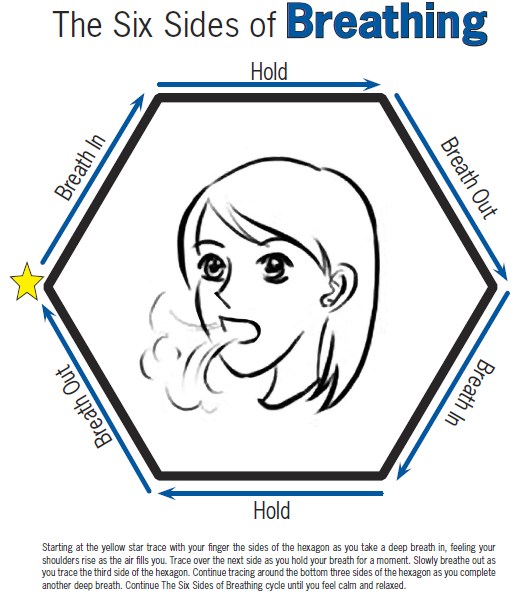 #2 – Squeeze ball/stress ballDirections: Place the ball in your hand and gently squeeze.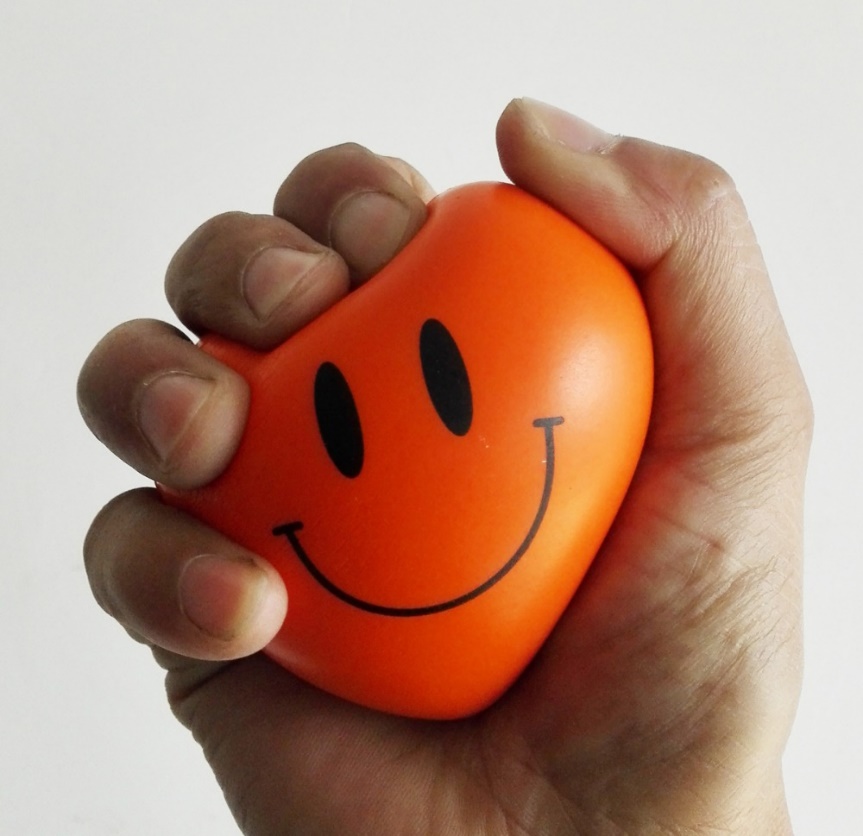 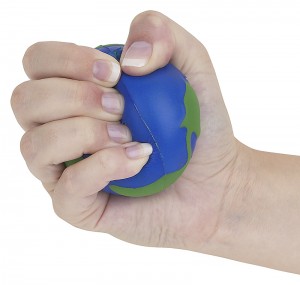 #3 - Hard Stress ball     Directions: Place the ball in your hand and gently squeeze.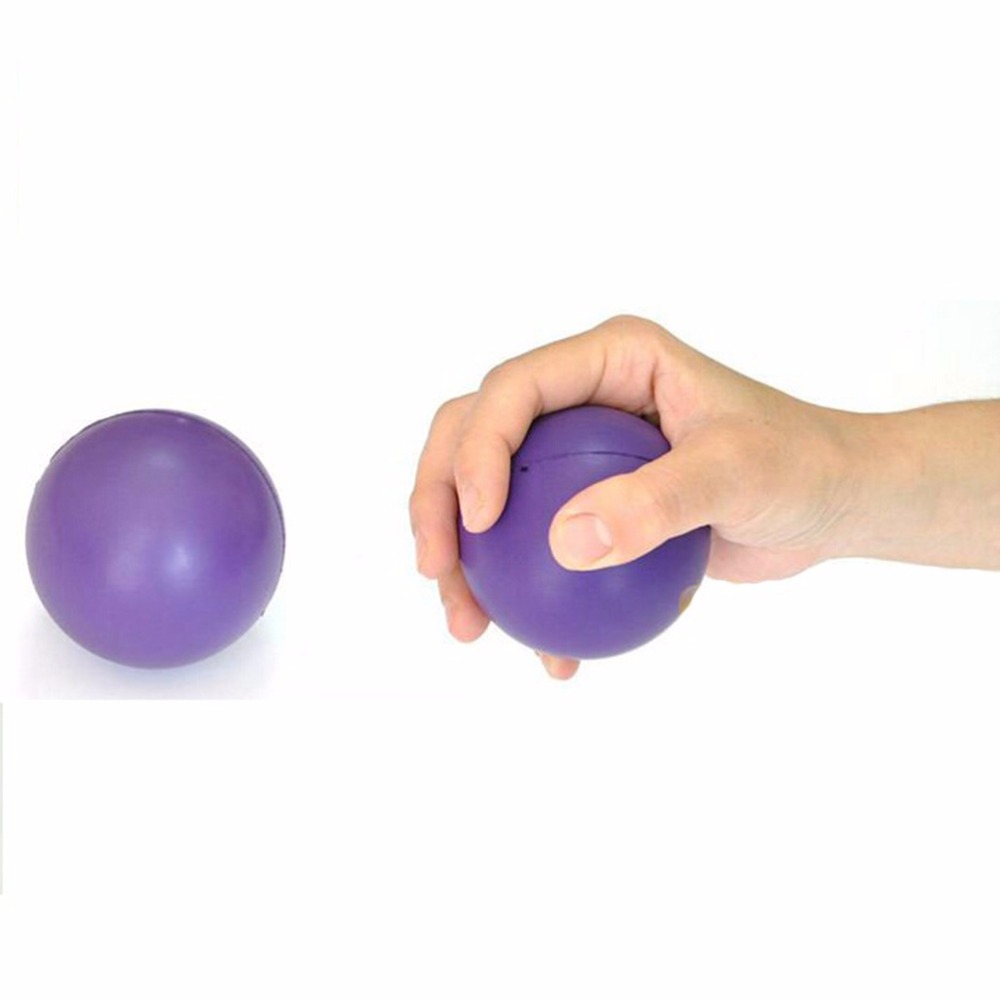 #4 - Small bean bag squeeze               Directions: Place the small bean bag in your hand and gently squeeze.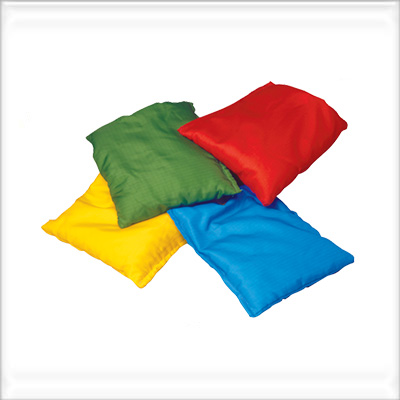 #5 – Putty   Directions: Place the putty in your hand and gently squeeze.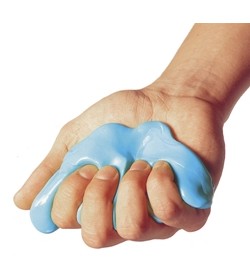 #6 - Lazy 8 Breathing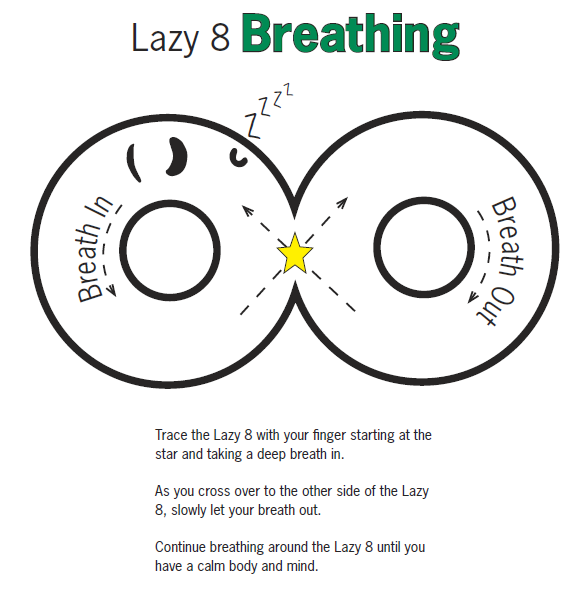 #7 - Digging or hunting on for objects in a rice bin     Directions: SLOWLY dig through the rice with your hand and look for as 		     many objects as you can find.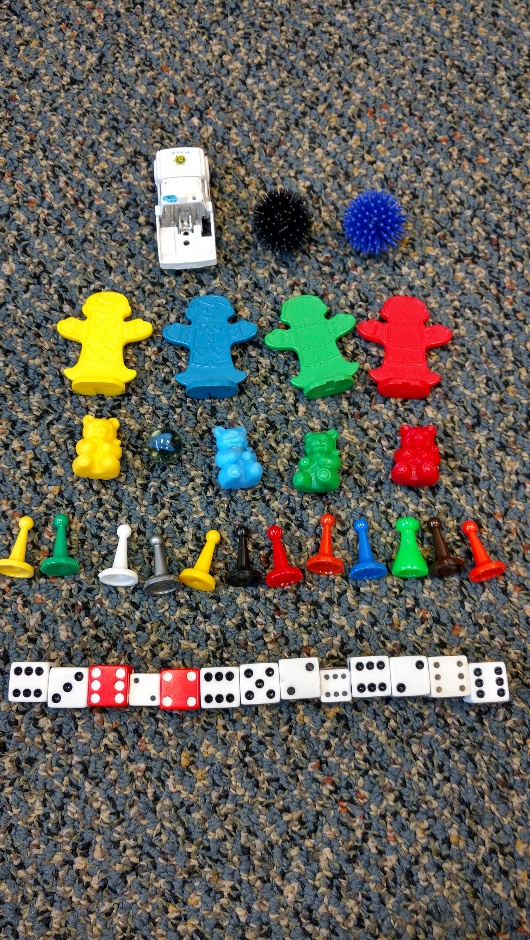 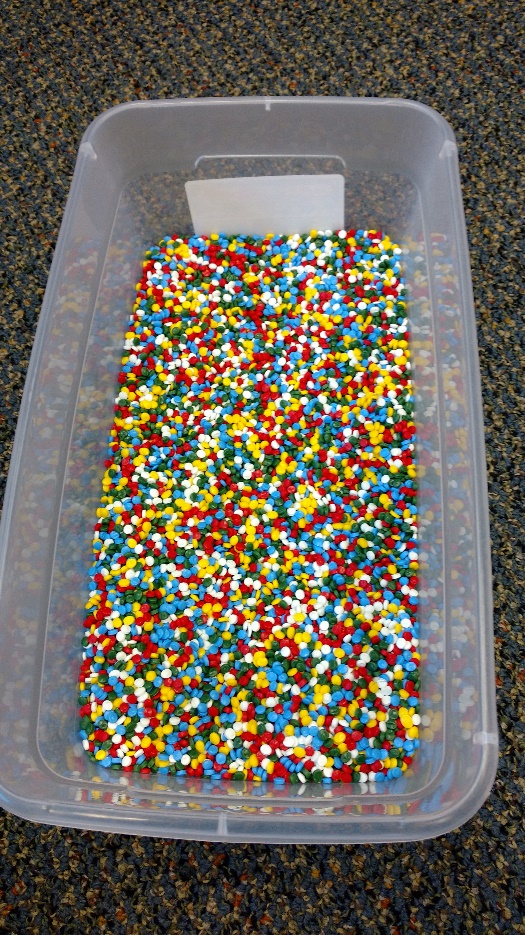 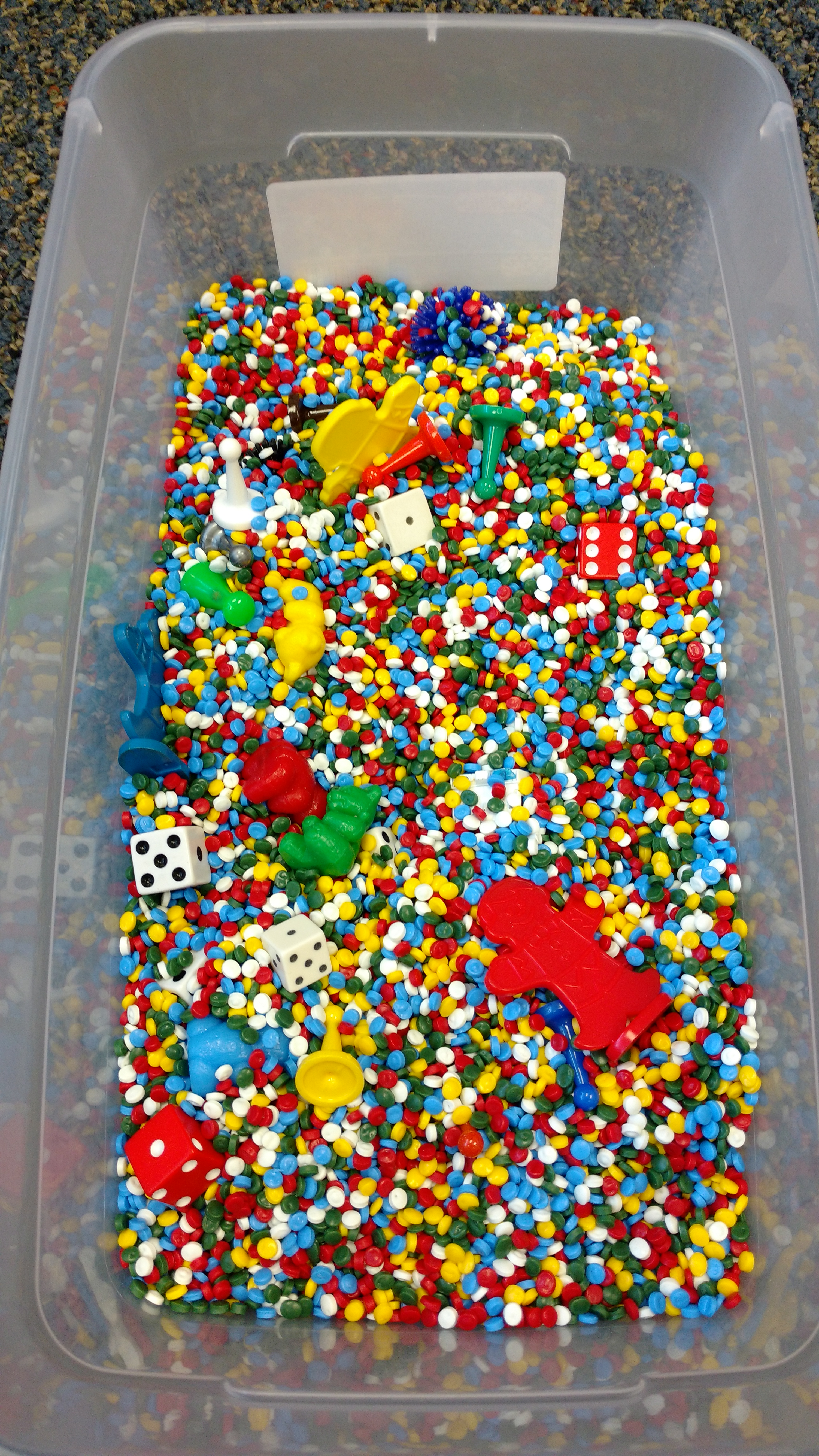 #8 - Sit with a weighted lap pad     Directions: Sit on the chair and place the weighted lap pad on your lap.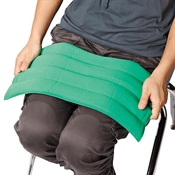 #9 - Wearing noise-cancelling headphones     Directions: Sit on the chair and place the headphones over your ears.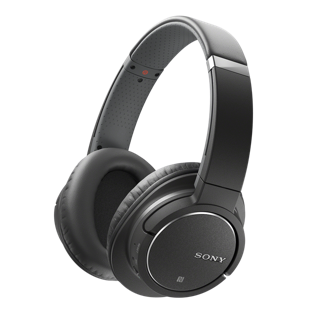 #10 - Wall push-ups          Directions: Put your hands against the wall and push towards the 			   wall and away from the wall. 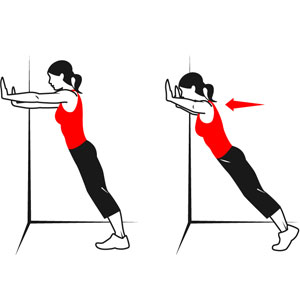 #11 – Jumping             Directions: Jump or march in place.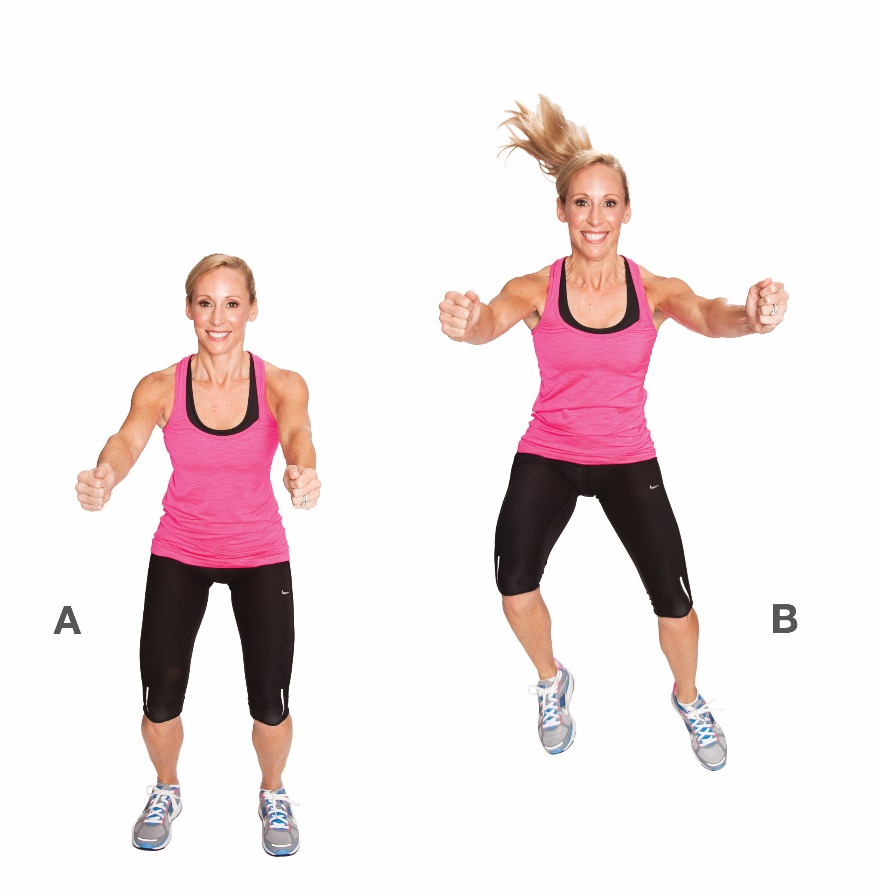 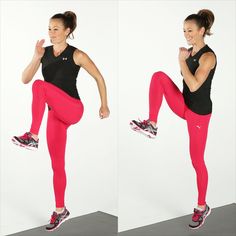 #12 - Count to Ten (slowly and silently in your head)     Directions: SLOWLY count to ten: One one thousand, two one thousand, three one thousand, four one thousand, five-one thousand, six one thousand, seven one thousand, eight one thousand, nine one thousand, ten one thousand. Repeat multiple times slowly. 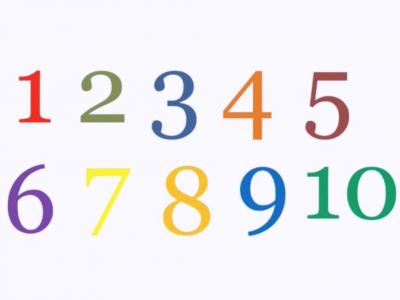 #13 - Deep pressure squishes with a bean bag or oversized pillow             Directions: Lay on the floor and place the weighted pillow over you.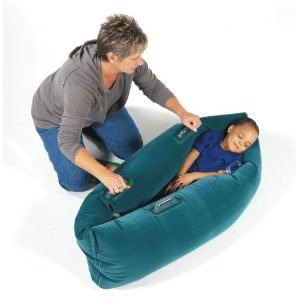 #14 - Bouncing on a Therapy ball             Directions: Sit on the ball and gently bounce, but not too high. Keep 		      your feet on the ground. 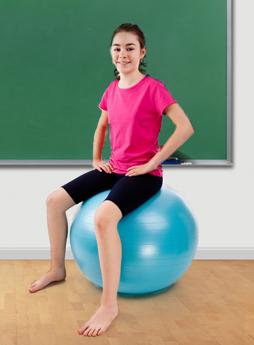 #15 - Velcro under a desk          Directions: Sit on the chair by the desk and gently rub your finger or 			   fingers back and forth on the Velcro underneath the desk. 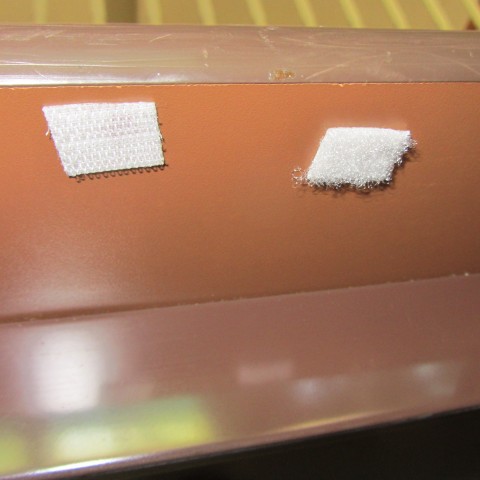 #16 - Run in place             Directions: Quietly run in place.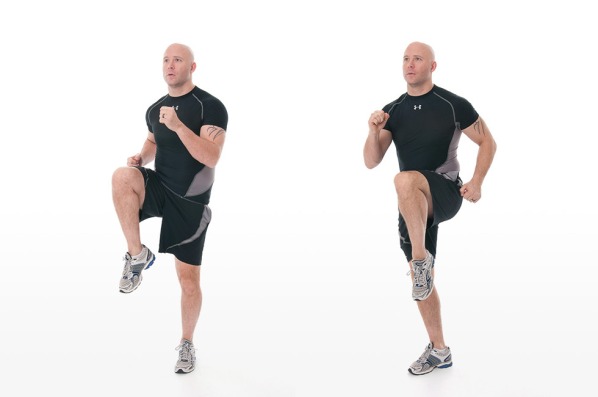 #17 - Stretching station          Directions: Sit at the desk or stand for some of the stretches. Follow 			   the images in the chart below.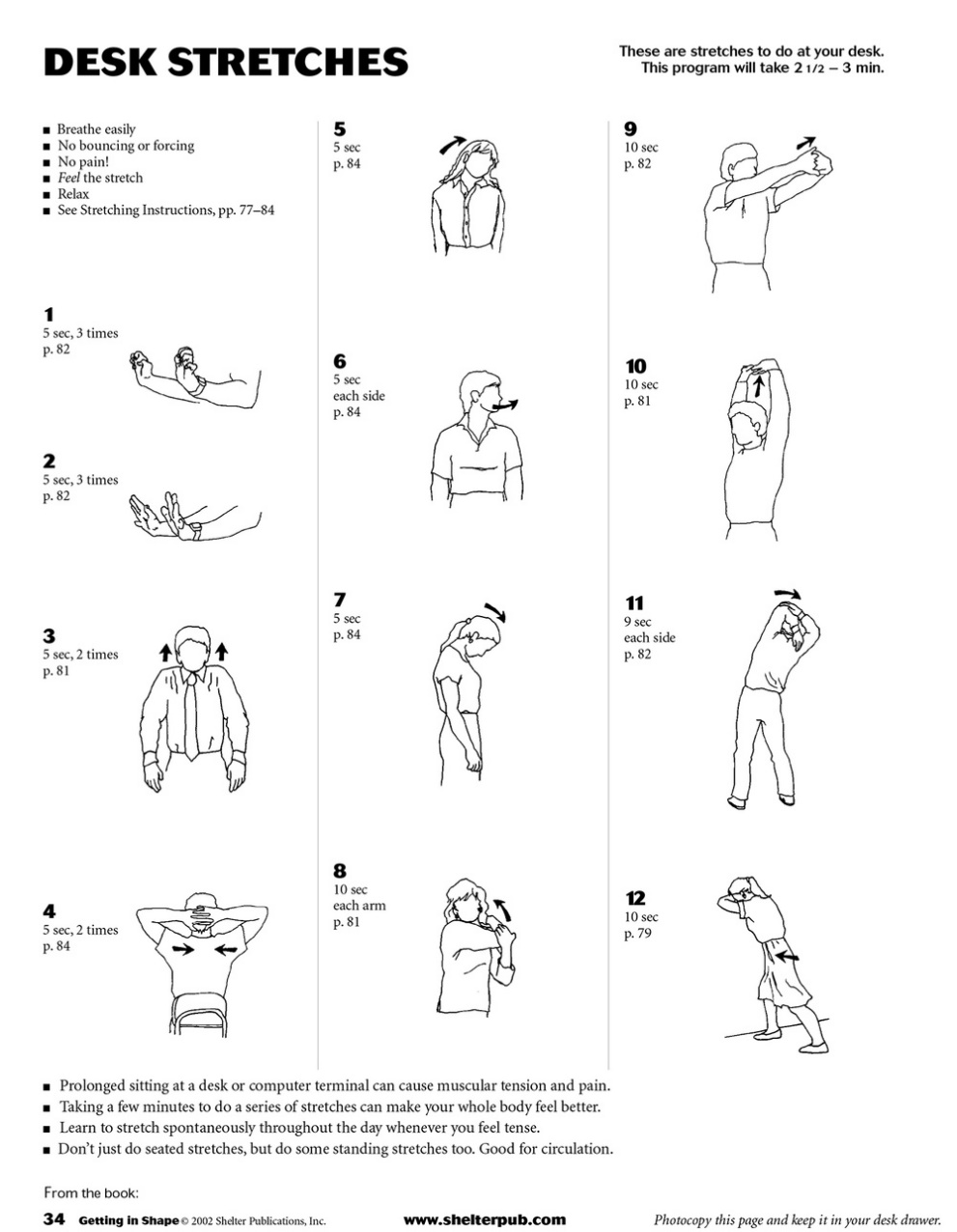 #18 - Calming sequence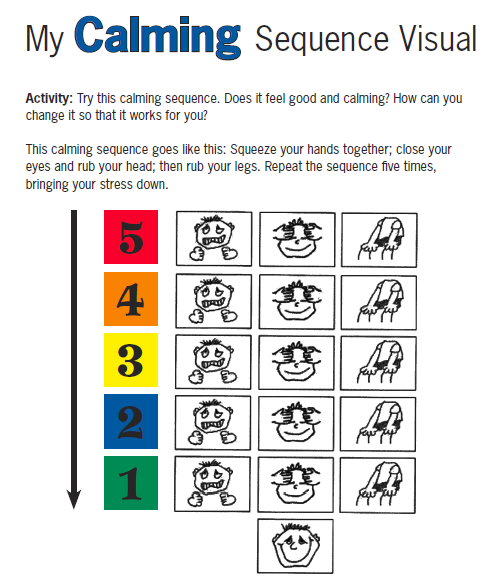 #19 - Move Bouncy Ball between hands           Directions: Place the bouncy ball between your hands with your 				    hands flat and gently roll it around between your hands.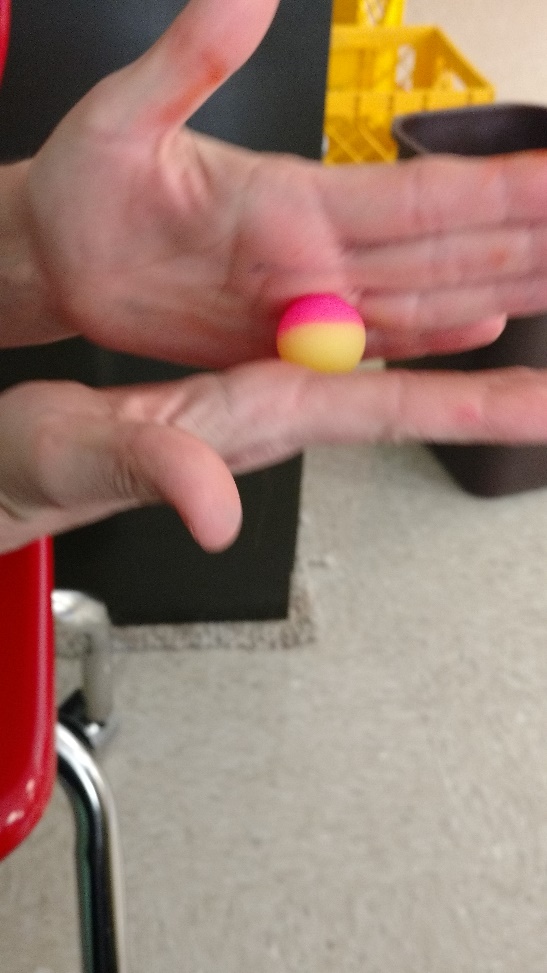 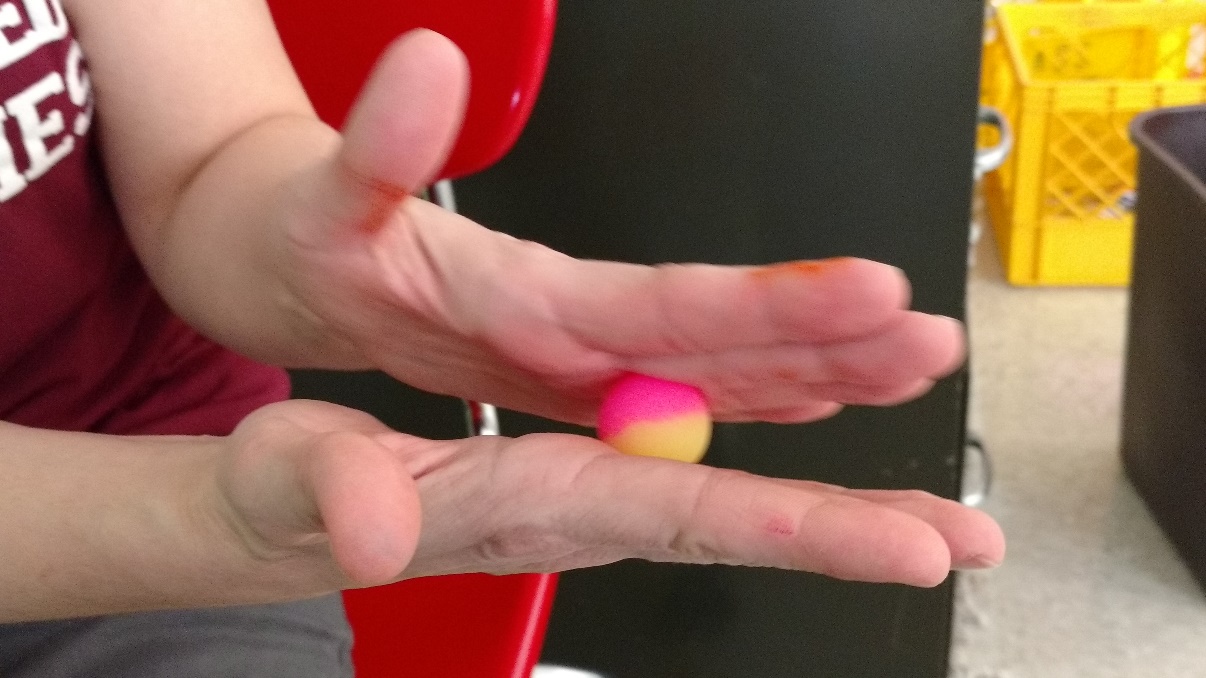 #20 - Finger Hugs          Directions: Take one hand and gently hug each finger on your other			   hand one at a time. Do not pull. 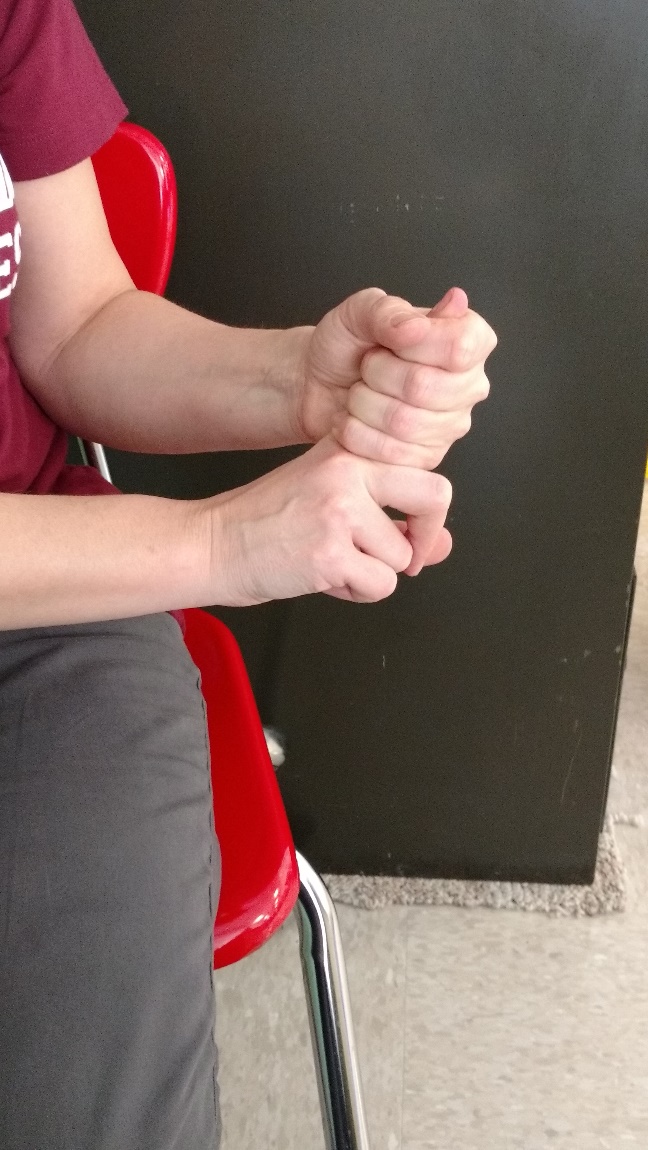 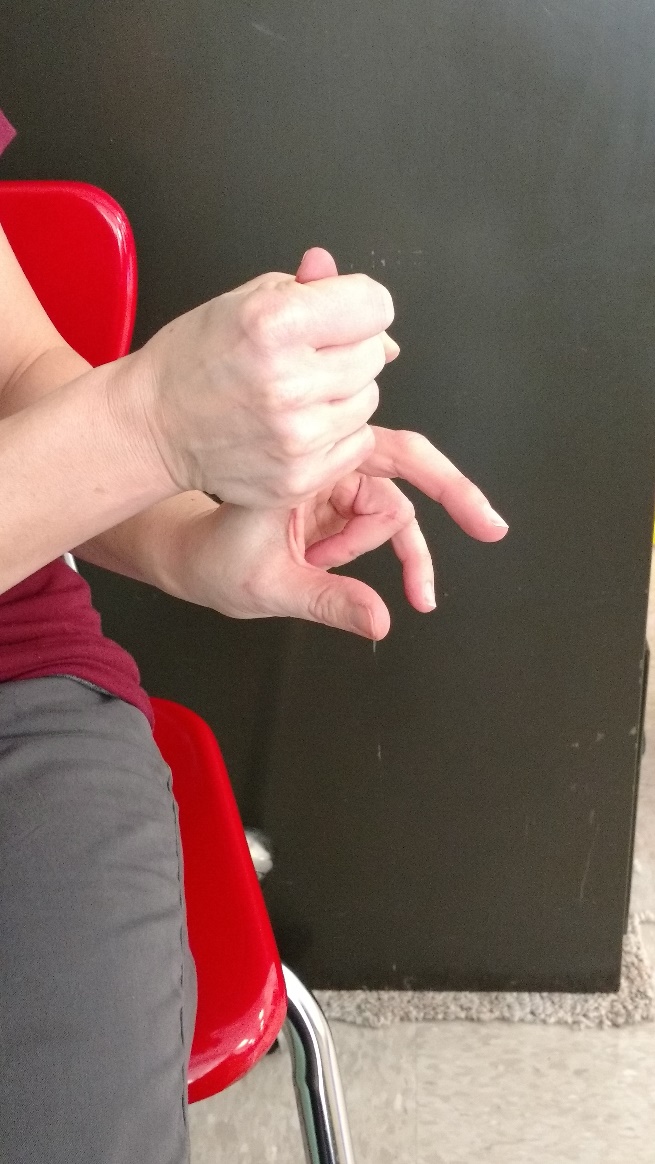 #21 - Netting– rub or squeeze           Directions: Take the netting and rub it on your skin, roll in your 				    hands, or gently squeeze. You can also gently toss it in the air and 			    catch it.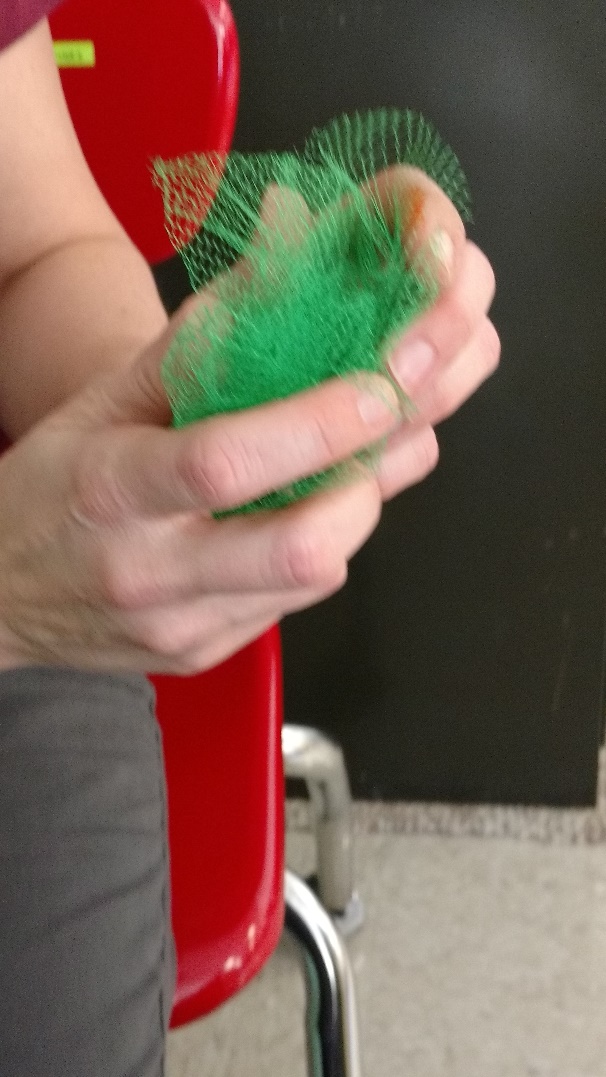 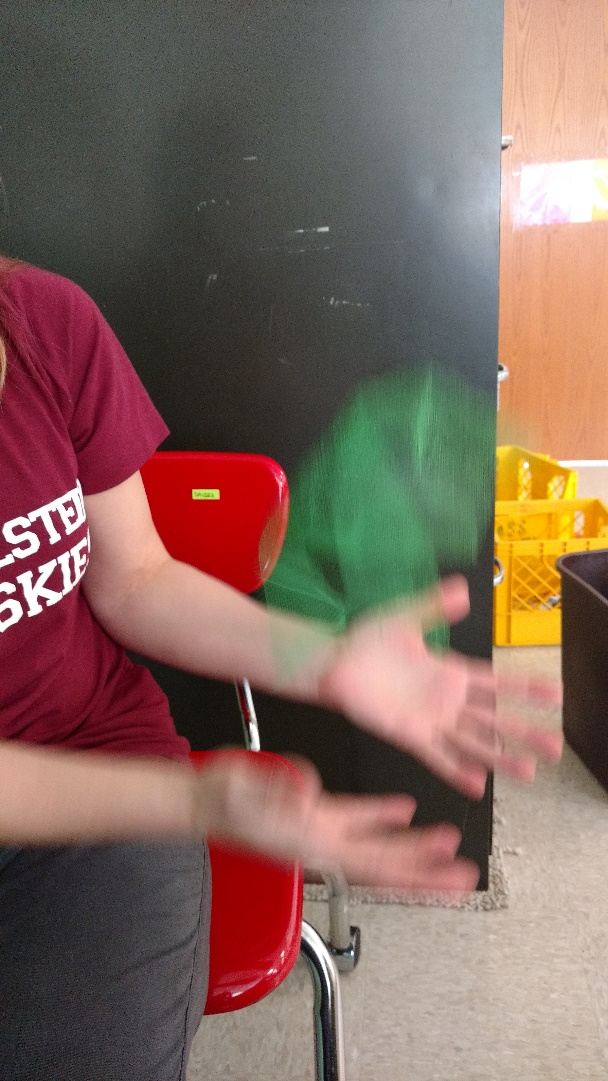 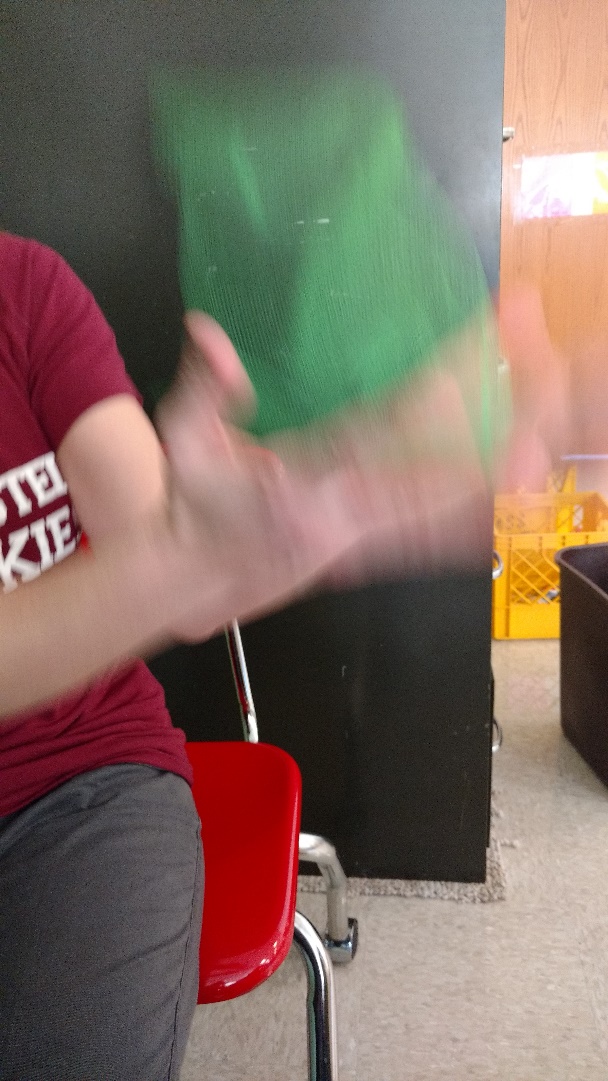 #22 - Stretchy band on leg of desk           Directions: Place your feet on the stretchy band and gently move 			    your feet back and forth.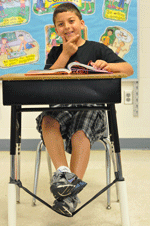 #23 - Deep Breaths          		   Directions: Imagine you are smelling a rose and blowing out a 					   candle. Slowly repeat until your time at this station is up.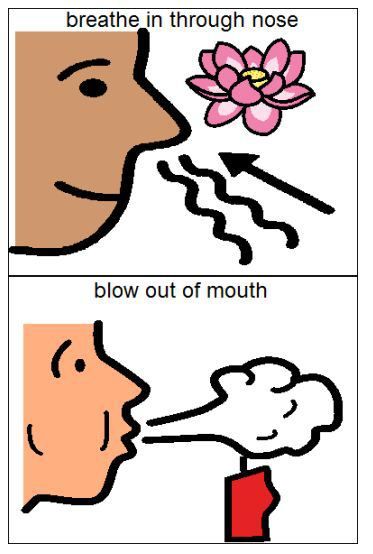 In order by station number, the pictures are derived from the following resources/websites:#1 – The Zones of Regulation: A Curriculum Designed to Foster Self-Regulation and Emotional Control. A book by Leah M. Kuypers#2 –https://rtpr.com/9-exercises-improve-finger-dexterity-and-gripping-ability/squeezing-exercisesstress-balls & https://www.aliexpress.com/w/wholesale-smiley-face-stress-ball.html#3 – https://www.aliexpress.com/promotion/promotion_small-stress-ball-promotion.html#4 – http://bibibuzz.co.za/greenbean-educational-products/active-play/bean-bags-square-small-4pc#5 – https://www.sisseluk.com/product/8974_https-www-sisseluk-com-product-8974_theraputty_by_sissel.php.php#6 – The Zones of Regulation: A Curriculum Designed to Foster Self-Regulation and Emotional Control. A book by Leah M. Kuypers#7 – Personal picture – not from internet#8 – http://www.flaghouse.com/Sensory-Solutions/Proprioception/FlagHouse-Weighted-Lap-Pad---Small.axd#9 – http://www.sony.com/electronics/noise-canceling-headphones#10 – https://www.pinterest.com/explore/wall-push-ups/#11 – http://dawnastone.com/uncategorized/fit-5-workout-week-1-day-3/ & https://www.pinterest.com/pin/419608890260544290/#12 – http://www.playrific.com/m/4796/count-to-ten-in-hopi-native-american#13 – https://www.pinterest.com/mikalawomack/spd/#14 – https://www.pinterest.com/heatherie73/balance-balls/#15 – http://www.avspeechtherapy.com/2013/07/03/sensory-support/#16 – http://runguate.com/run/?p=1932#17 – https://www.shelterpub.com/fitness-guides/#18 – The Zones of Regulation: A Curriculum Designed to Foster Self-Regulation and Emotional Control. A book by Leah M. Kuypers#19 – Personal picture – not from internet#20 – Personal picture – not from internet#21 – Personal picture – not from internet#22 – https://www.pinterest.com/jewhite76/learning-kinesthetic/#23 – https://www.pinterest.com/annew4102/take-a-deep-breath/